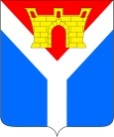 АДМИНИСТРАЦИЯ УСТЬ-ЛАБИНСКОГО ГОРОДСКОГО ПОСЕЛЕНИЯ  УСТЬ-ЛАБИНСКОГО РАЙОНА П О С Т А Н О В Л Е Н И Еот 05.12.2023							                                № 1034город Усть-ЛабинскО внесении изменений в постановление администрации Усть-Лабинского городского поселения Усть-Лабинскогорайона от 29 декабря 2021 г. № 1173 «Об утверждении  муниципальной программы «Развитие дорожного хозяйства»В соответствии с решением Совета Усть-Лабинского городского поселения Усть-Лабинского района от 28 ноября 2023 г. № 1 протокол № 58 «О внесении изменений в решение Совета Усть-Лабинского городского поселения Усть-Лабинского района «О бюджете Усть-Лабинского городского поселения Усть-Лабинского района на 2023 год и на плановый период 2024 и 2025 годов»  п о с т а н о в л я ю:1. Утвердить изменения в постановление администрации Усть-Лабинского городского поселения Усть-Лабинского района от 29 декабря 2021 г. № 1173 «Об утверждении муниципальной программы «Развитие дорожного хозяйства»  (с изменениями от 29 декабря 2022 г. № 989) согласно приложению к настоящему постановлению.2. Признать  утратившим силу постановление     администрации Усть-Лабинского        городского          поселения         Усть-Лабинского        района     от 10 ноября 2023 г. № 927 «О внесении изменений в постановление администрации Усть-Лабинского городского поселения Усть-Лабинского района от 29 декабря 2021 г. № 1173 «Об утверждении муниципальной программы «Развитие дорожного хозяйства»;3. Отделу капитального строительства администрации Усть-Лабинского городского поселения Усть-Лабинского района (Щемелинин И.В.) разместить настоящее постановление в государственной автоматизированной информационной системе «Управление» в течение 10 дней со дня подписания.4. Отделу   по общим   и   организационным   вопросам администрации Усть-Лабинского   городского  поселения Усть-Лабинского района (Владимирова М.А.) разместить настоящее постановление на официальном сайте администрации Усть-Лабинского городского поселения Усть-Лабинского района в информационно-телекоммуникационной сети «Интернет».5. Настоящее постановление вступает в силу со дня его подписания.Глава Усть-Лабинского городского поселенияУсть-Лабинского района							 Д.Н. Смирнов                                                               ПРИЛОЖЕНИЕ«УТВЕРЖДЕНЫпостановлением администрацииУсть-Лабинского городского поселения Усть-Лабинского районаот 05.12.2023 № 1034ИЗМЕНЕНИЯ,вносимые в постановление администрацииУсть-Лабинского городского поселенияУсть-Лабинского района от 29 декабря 2021 г. № 1173«Об утверждении муниципальной программы«Развитие дорожного хозяйства»В приложении:Позицию «Перечень целевых показателей муниципальной программы» Паспорта муниципальной программы изложить в следующей редакции:«													   ».1.2. Позицию «Объем финансирования муниципальной программы, тыс. рублей» изложить в следующей редакции:«													   ».Приложение 1 к муниципальной программе «Развитие дорожного хозяйства» изложить в следующей редакции:«ПРИЛОЖЕНИЕ 1				к муниципальной программе				«Развитие дорожного хозяйства»Цели, задачи и целевые показатели муниципальной программы«Развитие дорожного хозяйства»												».1.4. Приложение 2 к муниципальной программе «Развитие дорожного хозяйства» изложить в следующей редакции:«ПРИЛОЖЕНИЕ 2к муниципальной программе«Развитие дорожного хозяйства»   Перечень основных  мероприятий муниципальной программы«Развитие дорожного хозяйства»														   														   ».Начальник отделакапитального строительства администрацииУсть-Лабинского городского поселенияУсть-Лабинского района							       И.В. ЩемелининПеречень целевых показателей муниципальной программы- капитальный ремонт и ремонт автомобильных дорог общего пользования местного значения;- оказание услуг по проведению строительного контроля;- проведение государственной экспертизы проектной документации объекта капитального строительства;- оказание услуг по проведению авторского надзора;- разработка проектной документации по объектам капитального строительстваОбъем финансирования муниципальной программы, тыс. рублей всегов разрезе источников финансированияв разрезе источников финансированияв разрезе источников финансированияв разрезе источников финансированияГоды реализациивсегофедеральный бюджеткраевой бюджетместный бюджетвнебюджетные источники202292 204,6086 018,66 186,002023132 668,60105 301,427 367,20202465 015,9061 764,93 251,0020253 900,0003 900,00Всего293 789,10253 084,940 704,20расходы, связанные с реализацией проектов или программ расходы, связанные с реализацией проектов или программ расходы, связанные с реализацией проектов или программ расходы, связанные с реализацией проектов или программ расходы, связанные с реализацией проектов или программ расходы, связанные с реализацией проектов или программ 202292 204,6086 018,66 186,002023132 668,60105 301,427 367,20202465 015,9061 764,93 251,0020253 900,0003 900,00Всего293 789,10253 084,940 704,20п/пНаименование целевого показателяЕдиница измеренияСтатусЗначение показателейЗначение показателейЗначение показателейЗначение показателейп/пНаименование целевого показателяЕдиница измеренияСтатус202220232024202512345671Муниципальная программа «Развитие дорожного хозяйства»Муниципальная программа «Развитие дорожного хозяйства»Муниципальная программа «Развитие дорожного хозяйства»Муниципальная программа «Развитие дорожного хозяйства»Муниципальная программа «Развитие дорожного хозяйства»Муниципальная программа «Развитие дорожного хозяйства»Муниципальная программа «Развитие дорожного хозяйства»1Цель: Мероприятия по содержанию, ремонту и капитальному ремонту  автомобильных дорог общего пользования.Цель: Мероприятия по содержанию, ремонту и капитальному ремонту  автомобильных дорог общего пользования.Цель: Мероприятия по содержанию, ремонту и капитальному ремонту  автомобильных дорог общего пользования.Цель: Мероприятия по содержанию, ремонту и капитальному ремонту  автомобильных дорог общего пользования.Цель: Мероприятия по содержанию, ремонту и капитальному ремонту  автомобильных дорог общего пользования.Цель: Мероприятия по содержанию, ремонту и капитальному ремонту  автомобильных дорог общего пользования.Цель: Мероприятия по содержанию, ремонту и капитальному ремонту  автомобильных дорог общего пользования.Задача:  Проведение комплекса мероприятий по содержанию, капитальному ремонту и ремонту автомобильных дорог общего пользования.Задача:  Проведение комплекса мероприятий по содержанию, капитальному ремонту и ремонту автомобильных дорог общего пользования.Задача:  Проведение комплекса мероприятий по содержанию, капитальному ремонту и ремонту автомобильных дорог общего пользования.Задача:  Проведение комплекса мероприятий по содержанию, капитальному ремонту и ремонту автомобильных дорог общего пользования.Задача:  Проведение комплекса мероприятий по содержанию, капитальному ремонту и ремонту автомобильных дорог общего пользования.Задача:  Проведение комплекса мероприятий по содержанию, капитальному ремонту и ремонту автомобильных дорог общего пользования.Задача:  Проведение комплекса мероприятий по содержанию, капитальному ремонту и ремонту автомобильных дорог общего пользования.1.1Оказание услуг по проведению строительного контроляшт312011.2Проведение государственной экспертизы проектной документации в части проверки достоверности определения сметной стоимостишт338001.3Оказание услуг по проведению авторского надзорашт311001.4Проведение капитального ремонта и ремонта автомобильных дорог общего пользованиякм30001,01.5Разработка проектной документации по объектам капитального строительствашт305002Цель: Осуществление мероприятий по капитальному ремонту и ремонту автомобильных дорог общего пользования местного значения      Цель: Осуществление мероприятий по капитальному ремонту и ремонту автомобильных дорог общего пользования местного значения      Цель: Осуществление мероприятий по капитальному ремонту и ремонту автомобильных дорог общего пользования местного значения      Цель: Осуществление мероприятий по капитальному ремонту и ремонту автомобильных дорог общего пользования местного значения      Цель: Осуществление мероприятий по капитальному ремонту и ремонту автомобильных дорог общего пользования местного значения      Цель: Осуществление мероприятий по капитальному ремонту и ремонту автомобильных дорог общего пользования местного значения      Цель: Осуществление мероприятий по капитальному ремонту и ремонту автомобильных дорог общего пользования местного значения      Задача: Проведение комплекса мероприятий по капитальному ремонту и ремонт автомобильных дорог общего пользования местного значенияЗадача: Проведение комплекса мероприятий по капитальному ремонту и ремонт автомобильных дорог общего пользования местного значенияЗадача: Проведение комплекса мероприятий по капитальному ремонту и ремонт автомобильных дорог общего пользования местного значенияЗадача: Проведение комплекса мероприятий по капитальному ремонту и ремонт автомобильных дорог общего пользования местного значенияЗадача: Проведение комплекса мероприятий по капитальному ремонту и ремонт автомобильных дорог общего пользования местного значенияЗадача: Проведение комплекса мероприятий по капитальному ремонту и ремонт автомобильных дорог общего пользования местного значенияЗадача: Проведение комплекса мероприятий по капитальному ремонту и ремонт автомобильных дорог общего пользования местного значения2.1Капитальный ремонт и ремонт автомобильных дорог общего пользования местного значениякм20,31,40,840N
п/пНаименование мероприятияСтатусГоды реализацииОбъем финансирования, тыс. рублейОбъем финансирования, тыс. рублейОбъем финансирования, тыс. рублейОбъем финансирования, тыс. рублейОбъем финансирования, тыс. рублейНепосредственный результат реализации мероприятияМуниципальный заказчик, исполнитель основного мероприятияN
п/пНаименование мероприятияСтатусГоды реализациивсегов разрезе источников финансированияв разрезе источников финансированияв разрезе источников финансированияв разрезе источников финансированияНепосредственный результат реализации мероприятияМуниципальный заказчик, исполнитель основного мероприятияN
п/пНаименование мероприятияСтатусГоды реализациивсегофедеральный бюджеткраевой бюджетместный бюджетвнебюджетные источникиНепосредственный результат реализации мероприятияМуниципальный заказчик, исполнитель основного мероприятия12345678910111Цель 1Содержание, капитальный ремонт и ремонт автомобильных дорог общего пользования.Содержание, капитальный ремонт и ремонт автомобильных дорог общего пользования.Содержание, капитальный ремонт и ремонт автомобильных дорог общего пользования.Содержание, капитальный ремонт и ремонт автомобильных дорог общего пользования.Содержание, капитальный ремонт и ремонт автомобильных дорог общего пользования.Содержание, капитальный ремонт и ремонт автомобильных дорог общего пользования.Содержание, капитальный ремонт и ремонт автомобильных дорог общего пользования.Содержание, капитальный ремонт и ремонт автомобильных дорог общего пользования.Содержание, капитальный ремонт и ремонт автомобильных дорог общего пользования.1.1Задача 1.1Проведение комплекса мероприятий по содержанию, капитальному ремонту и ремонту автомобильных дорог общего пользования.Проведение комплекса мероприятий по содержанию, капитальному ремонту и ремонту автомобильных дорог общего пользования.Проведение комплекса мероприятий по содержанию, капитальному ремонту и ремонту автомобильных дорог общего пользования.Проведение комплекса мероприятий по содержанию, капитальному ремонту и ремонту автомобильных дорог общего пользования.Проведение комплекса мероприятий по содержанию, капитальному ремонту и ремонту автомобильных дорог общего пользования.Проведение комплекса мероприятий по содержанию, капитальному ремонту и ремонту автомобильных дорог общего пользования.Проведение комплекса мероприятий по содержанию, капитальному ремонту и ремонту автомобильных дорог общего пользования.Проведение комплекса мероприятий по содержанию, капитальному ремонту и ремонту автомобильных дорог общего пользования.Проведение комплекса мероприятий по содержанию, капитальному ремонту и ремонту автомобильных дорог общего пользования.1.1.1Отдельные мероприятия по содержанию автомобильных дорог общего пользования местного значения: капитальный ремонт, строительный контроль, авторский надзор, государственная экспертиза проектной документации в части проверки достоверности определения сметной стоимости и разработка проектной документации320221 658,7001 658,70Проведены мероприятия по содержанию автомобильных дорог местного значения (гос.экспертиза, строительный контроль, авторский надзор)Администрация Усть-Лабинского городского поселения1.1.1Отдельные мероприятия по содержанию автомобильных дорог общего пользования местного значения: капитальный ремонт, строительный контроль, авторский надзор, государственная экспертиза проектной документации в части проверки достоверности определения сметной стоимости и разработка проектной документации3202321 824,90021 824,90Проведены мероприятия по капитальному ремонту автомобильных дорог, авторскому надзору, разработке проектной документации и проведению гос.экпсертизы и строительному контролюАдминистрация Усть-Лабинского городского поселения1.1.1Отдельные мероприятия по содержанию автомобильных дорог общего пользования местного значения: капитальный ремонт, строительный контроль, авторский надзор, государственная экспертиза проектной документации в части проверки достоверности определения сметной стоимости и разработка проектной документации3202400000Проведены мероприятия по строительному контролюАдминистрация Усть-Лабинского городского поселения1.1.1Отдельные мероприятия по содержанию автомобильных дорог общего пользования местного значения: капитальный ремонт, строительный контроль, авторский надзор, государственная экспертиза проектной документации в части проверки достоверности определения сметной стоимости и разработка проектной документации320253 900,0003 900,00Проведены мероприятия по капитальному ремонту и ремонту автомобильных дорог общего пользования и строительному контролюАдминистрация Усть-Лабинского городского поселения1.1.1Отдельные мероприятия по содержанию автомобильных дорог общего пользования местного значения: капитальный ремонт, строительный контроль, авторский надзор, государственная экспертиза проектной документации в части проверки достоверности определения сметной стоимости и разработка проектной документации3всего27 383,60027 383,60ХАдминистрация Усть-Лабинского городского поселения2Цель 2Осуществление мероприятий по капитальному ремонту и ремонту автомобильных дорог общего пользования местного значения на территории городского поселения.      Осуществление мероприятий по капитальному ремонту и ремонту автомобильных дорог общего пользования местного значения на территории городского поселения.      Осуществление мероприятий по капитальному ремонту и ремонту автомобильных дорог общего пользования местного значения на территории городского поселения.      Осуществление мероприятий по капитальному ремонту и ремонту автомобильных дорог общего пользования местного значения на территории городского поселения.      Осуществление мероприятий по капитальному ремонту и ремонту автомобильных дорог общего пользования местного значения на территории городского поселения.      Осуществление мероприятий по капитальному ремонту и ремонту автомобильных дорог общего пользования местного значения на территории городского поселения.      Осуществление мероприятий по капитальному ремонту и ремонту автомобильных дорог общего пользования местного значения на территории городского поселения.      Осуществление мероприятий по капитальному ремонту и ремонту автомобильных дорог общего пользования местного значения на территории городского поселения.      Осуществление мероприятий по капитальному ремонту и ремонту автомобильных дорог общего пользования местного значения на территории городского поселения.      2.1Задача 2.1Проведение комплекса мероприятий по капитальному ремонту и ремонт автомобильных дорог общего пользования местного значения на территории городского поселенияПроведение комплекса мероприятий по капитальному ремонту и ремонт автомобильных дорог общего пользования местного значения на территории городского поселенияПроведение комплекса мероприятий по капитальному ремонту и ремонт автомобильных дорог общего пользования местного значения на территории городского поселенияПроведение комплекса мероприятий по капитальному ремонту и ремонт автомобильных дорог общего пользования местного значения на территории городского поселенияПроведение комплекса мероприятий по капитальному ремонту и ремонт автомобильных дорог общего пользования местного значения на территории городского поселенияПроведение комплекса мероприятий по капитальному ремонту и ремонт автомобильных дорог общего пользования местного значения на территории городского поселенияПроведение комплекса мероприятий по капитальному ремонту и ремонт автомобильных дорог общего пользования местного значения на территории городского поселенияПроведение комплекса мероприятий по капитальному ремонту и ремонт автомобильных дорог общего пользования местного значения на территории городского поселенияПроведение комплекса мероприятий по капитальному ремонту и ремонт автомобильных дорог общего пользования местного значения на территории городского поселения2.1.1Капитальный ремонт улиц в г. Усть-Лабинске2202290 545,9086 018,64 527,30Отремонтированные дороги Администрация Усть-Лабинского городского поселения2.1.1Капитальный ремонт улиц в г. Усть-Лабинске22023110 843,70105 301,45 542,30Отремонтированные дороги Администрация Усть-Лабинского городского поселения2.1.1Капитальный ремонт улиц в г. Усть-Лабинске2202465 015,9061 764,93 251,00Отремонтированные дороги Администрация Усть-Лабинского городского поселения2.1.1Капитальный ремонт улиц в г. Усть-Лабинске2202500000Отремонтированные дорогиАдминистрация Усть-Лабинского городского поселения2.1.1Капитальный ремонт улиц в г. Усть-Лабинске2всего266 405,50253 084,913 320,60ХАдминистрация Усть-Лабинского городского поселения